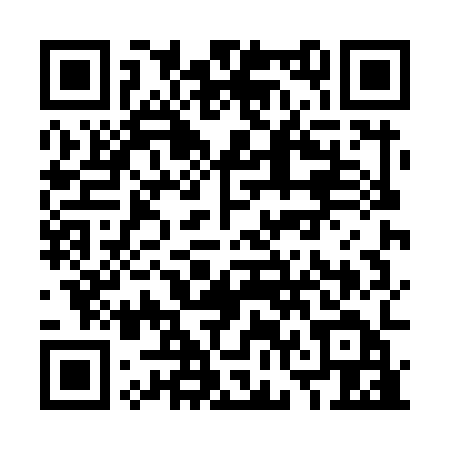 Ramadan times for Pistorf, AustriaMon 11 Mar 2024 - Wed 10 Apr 2024High Latitude Method: Angle Based RulePrayer Calculation Method: Muslim World LeagueAsar Calculation Method: ShafiPrayer times provided by https://www.salahtimes.comDateDayFajrSuhurSunriseDhuhrAsrIftarMaghribIsha11Mon4:384:386:1912:083:215:595:597:3412Tue4:364:366:1712:083:216:006:007:3613Wed4:344:346:1512:083:226:026:027:3714Thu4:314:316:1312:083:236:036:037:3915Fri4:294:296:1112:073:246:056:057:4016Sat4:274:276:0912:073:256:066:067:4217Sun4:254:256:0712:073:266:076:077:4318Mon4:234:236:0512:063:266:096:097:4519Tue4:214:216:0312:063:276:106:107:4620Wed4:194:196:0112:063:286:126:127:4821Thu4:164:165:5912:063:296:136:137:5022Fri4:144:145:5712:053:306:146:147:5123Sat4:124:125:5512:053:306:166:167:5324Sun4:104:105:5312:053:316:176:177:5425Mon4:084:085:5112:043:326:196:197:5626Tue4:054:055:4912:043:336:206:207:5827Wed4:034:035:4712:043:336:216:217:5928Thu4:014:015:4512:033:346:236:238:0129Fri3:583:585:4312:033:356:246:248:0230Sat3:563:565:4112:033:356:256:258:0431Sun4:544:546:391:034:367:277:279:061Mon4:524:526:371:024:377:287:289:082Tue4:494:496:351:024:377:297:299:093Wed4:474:476:331:024:387:317:319:114Thu4:454:456:311:014:397:327:329:135Fri4:424:426:291:014:397:347:349:146Sat4:404:406:281:014:407:357:359:167Sun4:374:376:261:014:417:367:369:188Mon4:354:356:241:004:417:387:389:209Tue4:334:336:221:004:427:397:399:2210Wed4:304:306:201:004:437:407:409:23